Publicado en Barcelona el 19/05/2020 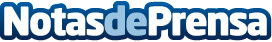 Planet First, el compromiso de Freshly Cosmetics con la sostenibilidadFreshly Cosmetics apuesta por ingredientes de origen natural en más de un 99% de la composición de su formulación, siguiendo los más estrictos estándares de cosmética natural. La marca colabora en la lucha contra la deforestación plantando 100.000 árboles junto a Weforest en Brasil y Zambia desde 2016. Con iniciativas como el refill de ciertos productos Freshly da una segunda vida a sus envasesDatos de contacto:Natalia622 581 748Nota de prensa publicada en: https://www.notasdeprensa.es/planet-first-el-compromiso-de-freshly Categorias: Nacional Moda Ecología Emprendedores Solidaridad y cooperación Recursos humanos Consumo http://www.notasdeprensa.es